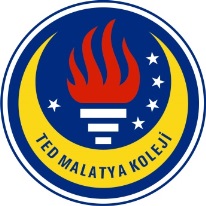 TED MALATYA KOLEJİ2016-2017 Eğitim & Öğretim Yılı Mayıs-Haziran Ayı                                                   09.06.2017   İngilizce Günlüğümüz                                         Sayın Velimiz,5. Sınıf B kuru öğrencilerimiz 2016-2017 Eğitim ve Öğretim yılının Mayıs-Haziran ayları içerisinde İngilizce derslerinde: MEB Sınavına Hazırlık amacıyla;Unit 4 Games and Hobbies kapsamındaBlind Man’s buff, checkers, Chinese whispers, collecting stamps, dodge ball gibi oyun ve hobi kelimeleri,Unit 5 Health kapsamındaBackache, cold, cough, fever, flu, measles, sneeze stomach acke gibi sağlıkla ilgili kelimeleri,Unit 6 Movies kapsamındaAction, animation, comedy, frightening, horror, documentary, western gibi film türleri ile ilgili kelimeleri,Unit 7 Party Time kapsamındaCandle, delicious, throw a party, birthday, present gibi parti ile ilgili kelimeleriUnit 8 Fitness kapsamında,Fitness, hiking, jogging, diving, windsurfing, work out gibi formda kalmak için yapılacak etkinlik kelimelerini,Unit 9 The Animal Shelter kapsamındaAdopt an animal, examine, donate, puppt, kitten, vet, feed gibi hayvan barınakları ile ilgili kelimeleri öğrenmişlerdir.Spin 2 Kitabımızdan ise,Dil Bilgisi olarak;  Be going to, yapısını öğrenilmiştir. Okuma Becerisi olarak;  Üniteye ilişkin okuma parçası Frilled Lizards öğrenciler tarafından okundu.  Dinleme Becerisi olarak; Üniteye ilişkin dinleme aktiviteleri yapılmıştır.Video olarak; Üniteye ilişkin yeni yapı ve kelimelerin uygulandığı video izlenmiştir. Ödevlendirme ve Proje; Workbook tan ödevler verilmiştir.Konuşma Dersi;  Öğrencilerimiz mayıs ve haziran aylarında İngilizce konuşma dersleri kapsamında çeşitli konular önderliğinde konuşma çalışmaları ve etkinlikleri yapmışlardır. Bu konulardan birkaçı aile gelenekleri, yaz tatili planları, milli ve manevi bayramlar, kutlama programları nasıl hazırlanırdır.  Ayrıca  Öğrencilerimiz İngilizce dil bilgisi dersi kapsamında öğrendikleri konularla alakalı  konuşma oyunları oynayarak  konularını pekiştirmişlerdir. İngilizce Zümresi